Course unitDescriptor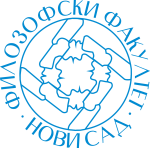 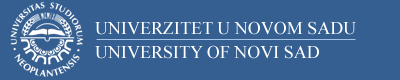 Course unitDescriptorFaculty of PhilosophyFaculty of PhilosophyGENERAL INFORMATIONGENERAL INFORMATIONGENERAL INFORMATIONGENERAL INFORMATIONStudy program in which the course unit is offeredStudy program in which the course unit is offeredHistory of Central Europe 1526-1918History of Central Europe 1526-1918Course unit titleCourse unit titleCourse unit codeCourse unit codeOptionalOptionalType of course unit Type of course unit BachelorBachelorLevel of course unitLevel of course unitHistory and archeologyHistory and archeologyField of Study (please see ISCED)Field of Study (please see ISCED)winterwinterSemester when the course unit is offeredSemester when the course unit is offeredV. szemeszterV. szemeszterYear of study (if applicable)Year of study (if applicable)3rd 3rd Number of ECTS allocatedNumber of ECTS allocatedName of lecturer/lecturersName of lecturer/lecturersDr Zoltán Györe, MA Attila PfeifferDr Zoltán Györe, MA Attila PfeifferName of contact personName of contact personDr Ifigenija RadulovićDr Ifigenija RadulovićMode of course unit deliveryMode of course unit deliveryDistance learningDistance learningCourse unit pre-requisites (e.g. level of language required, etc)Course unit pre-requisites (e.g. level of language required, etc)PURPOSE AND OVERVIEW (max 5-10 sentences)PURPOSE AND OVERVIEW (max 5-10 sentences)PURPOSE AND OVERVIEW (max 5-10 sentences)PURPOSE AND OVERVIEW (max 5-10 sentences)Students could gain new knowledge about the history of Central Europe from 1526 to 1918.  The aim of this course is to develop the objective historical thinking about the history of Central European nations and to understand how their history effected the history of whole Europe especially in the late 19th and early 20th century. This course is also trying to answer the complex national and political and culture problems of this nations. The most modern historical researches are helping the students to answer the mentioned questions. Moreover, if they want to do more researches about this topic, they could easily build on their knowledge that day could get in this course.Students could gain new knowledge about the history of Central Europe from 1526 to 1918.  The aim of this course is to develop the objective historical thinking about the history of Central European nations and to understand how their history effected the history of whole Europe especially in the late 19th and early 20th century. This course is also trying to answer the complex national and political and culture problems of this nations. The most modern historical researches are helping the students to answer the mentioned questions. Moreover, if they want to do more researches about this topic, they could easily build on their knowledge that day could get in this course.Students could gain new knowledge about the history of Central Europe from 1526 to 1918.  The aim of this course is to develop the objective historical thinking about the history of Central European nations and to understand how their history effected the history of whole Europe especially in the late 19th and early 20th century. This course is also trying to answer the complex national and political and culture problems of this nations. The most modern historical researches are helping the students to answer the mentioned questions. Moreover, if they want to do more researches about this topic, they could easily build on their knowledge that day could get in this course.Students could gain new knowledge about the history of Central Europe from 1526 to 1918.  The aim of this course is to develop the objective historical thinking about the history of Central European nations and to understand how their history effected the history of whole Europe especially in the late 19th and early 20th century. This course is also trying to answer the complex national and political and culture problems of this nations. The most modern historical researches are helping the students to answer the mentioned questions. Moreover, if they want to do more researches about this topic, they could easily build on their knowledge that day could get in this course.LEARNING OUTCOMES (knowledge and skills)LEARNING OUTCOMES (knowledge and skills)LEARNING OUTCOMES (knowledge and skills)LEARNING OUTCOMES (knowledge and skills)SYLLABUS (outline and summary of topics)SYLLABUS (outline and summary of topics)SYLLABUS (outline and summary of topics)SYLLABUS (outline and summary of topics)LEARNING AND TEACHING (planned learning activities and teaching methods) LEARNING AND TEACHING (planned learning activities and teaching methods) LEARNING AND TEACHING (planned learning activities and teaching methods) LEARNING AND TEACHING (planned learning activities and teaching methods) REQUIRED READINGREQUIRED READINGREQUIRED READINGREQUIRED READINGKann, R. A., A History of the Habsburg Empire 1526-1918, Berkeley, 1974.Kann, R. A., Multinational Empire: Nationalism a Nation Reform in the Habsburg Monarchy 1848-1918, 1-2, New York, 1964.Bérenger, J., A history of the Habsburg empire. 1273 – 1700, London 2014, 407.Ingrao, Ch., The Habsburg Monarchy, 1618-1815, Cambridge, 1994, 262. Palmer, A,. Twilight of the Habsburgs: The Life and Times of Emperor Francis Joseph, London, 2010, 388.Wheatcroft, A., The Habsburgs: Embodying Empire, Harmondsworth, 1997, 384.Winder, S., Danubia: A Personal History of Habsburg Europe Paperback, London, 2013D. F. Good, The Economic Rise Of The Habsburg Empire 1750-1914, Berkeley, 1984.Bischof, G., 1914: Austria-Hungary, the origins, and the first year of World War I, Innsbruck 2014.Fichtner, P.S., Terror and Toleration: The Habsburg Empire Confronts Islam, 1526-1850, Reaktion Books, 2008.Kann, R. A., A History of the Habsburg Empire 1526-1918, Berkeley, 1974.Kann, R. A., Multinational Empire: Nationalism a Nation Reform in the Habsburg Monarchy 1848-1918, 1-2, New York, 1964.Bérenger, J., A history of the Habsburg empire. 1273 – 1700, London 2014, 407.Ingrao, Ch., The Habsburg Monarchy, 1618-1815, Cambridge, 1994, 262. Palmer, A,. Twilight of the Habsburgs: The Life and Times of Emperor Francis Joseph, London, 2010, 388.Wheatcroft, A., The Habsburgs: Embodying Empire, Harmondsworth, 1997, 384.Winder, S., Danubia: A Personal History of Habsburg Europe Paperback, London, 2013D. F. Good, The Economic Rise Of The Habsburg Empire 1750-1914, Berkeley, 1984.Bischof, G., 1914: Austria-Hungary, the origins, and the first year of World War I, Innsbruck 2014.Fichtner, P.S., Terror and Toleration: The Habsburg Empire Confronts Islam, 1526-1850, Reaktion Books, 2008.Kann, R. A., A History of the Habsburg Empire 1526-1918, Berkeley, 1974.Kann, R. A., Multinational Empire: Nationalism a Nation Reform in the Habsburg Monarchy 1848-1918, 1-2, New York, 1964.Bérenger, J., A history of the Habsburg empire. 1273 – 1700, London 2014, 407.Ingrao, Ch., The Habsburg Monarchy, 1618-1815, Cambridge, 1994, 262. Palmer, A,. Twilight of the Habsburgs: The Life and Times of Emperor Francis Joseph, London, 2010, 388.Wheatcroft, A., The Habsburgs: Embodying Empire, Harmondsworth, 1997, 384.Winder, S., Danubia: A Personal History of Habsburg Europe Paperback, London, 2013D. F. Good, The Economic Rise Of The Habsburg Empire 1750-1914, Berkeley, 1984.Bischof, G., 1914: Austria-Hungary, the origins, and the first year of World War I, Innsbruck 2014.Fichtner, P.S., Terror and Toleration: The Habsburg Empire Confronts Islam, 1526-1850, Reaktion Books, 2008.Kann, R. A., A History of the Habsburg Empire 1526-1918, Berkeley, 1974.Kann, R. A., Multinational Empire: Nationalism a Nation Reform in the Habsburg Monarchy 1848-1918, 1-2, New York, 1964.Bérenger, J., A history of the Habsburg empire. 1273 – 1700, London 2014, 407.Ingrao, Ch., The Habsburg Monarchy, 1618-1815, Cambridge, 1994, 262. Palmer, A,. Twilight of the Habsburgs: The Life and Times of Emperor Francis Joseph, London, 2010, 388.Wheatcroft, A., The Habsburgs: Embodying Empire, Harmondsworth, 1997, 384.Winder, S., Danubia: A Personal History of Habsburg Europe Paperback, London, 2013D. F. Good, The Economic Rise Of The Habsburg Empire 1750-1914, Berkeley, 1984.Bischof, G., 1914: Austria-Hungary, the origins, and the first year of World War I, Innsbruck 2014.Fichtner, P.S., Terror and Toleration: The Habsburg Empire Confronts Islam, 1526-1850, Reaktion Books, 2008.ASSESSMENT METHODS AND CRITERIAASSESSMENT METHODS AND CRITERIAASSESSMENT METHODS AND CRITERIAASSESSMENT METHODS AND CRITERIALANGUAGE OF INSTRUCTIONLANGUAGE OF INSTRUCTIONLANGUAGE OF INSTRUCTIONLANGUAGE OF INSTRUCTIONEnglishEnglishEnglishEnglish